عنوان مقاله در اینجا درج شودنویسنده مسئول: نام و نام خانوادگی، وابستگی سازمانی، ایمیلسایر نویسندگان: نام و نام خانوادگی، وابستگی سازمانینویسنده مسئول با علامت ستاره مشخص شود.چکیدهمتن چکیده (حداکثر 250 کلمه)کلیدواژه: Title should be placed hereFirst Author: First name Second name, Affiliation, Email AddressOther Authors: First name Second name, AffiliationThe Corresponding Author should be marked by “*” sign.AbstractText (250 words)Key Words: مقدمهمتن مقدمه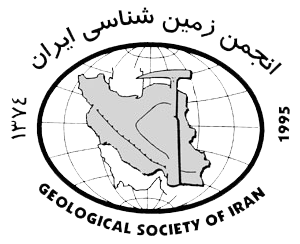 زیرنویس شکلروش مطالعهمتن روش مطالعهبحث و نتیجه‌گیریمتن بحث و نتیجه‌گیریعنوان جدولمنابع فارسیReferencesمقاله کامل حداکثر در شش صفحه تنظیم شود.عدم ارسال مقاله در فرمت ذکر شده به منزله عدم ارسال مقاله است.متن داخل جدولمتن داخل جدولمتن داخل جدولمتن داخل جدولمتن داخل جدولمتن داخل جدول